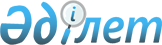 О внесении изменений в приказ Министра образования и науки Республики Казахстан от 17 июня 2015 года № 391 "Об утверждении квалификационных требований, предъявляемых к образовательной деятельности, и перечня документов, подтверждающих соответствие им"
					
			Утративший силу
			
			
		
					Приказ и.о. Министра образования и науки Республики Казахстан от 11 марта 2016 года № 194. Зарегистрирован в Министерстве юстиции Республики Казахстан 24 мая 2016 года № 13733. Утратил силу приказом Министра науки и высшего образования Республики Казахстан от 5 января 2024 года № 4.
      Сноска. Утратил силу приказом Министра науки и высшего образования РК от 05.01.2024 № 4 (вводится в действие по истечении шестидесяти календарных дней после дня его первого официального опубликования).
      В соответствии с подпунктом 12-1) статьи 5 Закона Республики Казахстан от 27 июля 2007 года "Об образовании", подпунктом 1-1) пункта 1 статьи 12 Закона Республики Казахстан от 16 мая 2014 года "О разрешениях и уведомлениях" ПРИКАЗЫВАЮ:
      1. Внести в приказ Министра образования и науки Республики Казахстан от 17 июня 2015 года № 391 "Об утверждении квалификационных требований, предъявляемых к образовательной деятельности, и перечня документов, подтверждающих соответствие им" (зарегистрированный в Реестре государственной регистрации нормативных правовых актов под № 11716, опубликованный в информационно-правовой системе "Әділет" 30 июля 2015 года) следующие изменения:
      преамбулу изложить в следующей редакции:
      "В соответствии с подпунктами 12-1) статьи 5 Закона Республики Казахстан от 27 июля 2007 года "Об образовании", подпунктом 1-1) пункта 1 статьи 12 Закона Республики Казахстан от 16 мая 2014 года "О разрешениях и уведомлениях" ПРИКАЗЫВАЮ:";
      Квалификационные требования, предъявляемые к образовательной деятельности, и перечне документов, подтверждающих соответствие им, утвержденные указанным приказом изложить в редакции согласно приложению к настоящему приказу.
      2. Комитету по контролю в сфере образования и науки Министерства образования и науки Республики Казахстан (С. Нюсупов) в установленном законодательством порядке обеспечить:
      1) государственную регистрацию настоящего приказа в Министерстве юстиции Республики Казахстан;
      2) в течение десяти календарных дней после государственной регистрации настоящего приказа направление его копии на официальное опубликование в информационно-правовой системе "Әділет" и периодических печатных изданиях на электронном носителе с приложением бумажного экземпляра, заверенного гербовой печатью;
      3) в течение пяти рабочих дней со дня получения зарегистрированного настоящего приказа направление его копии в печатном и электронном виде, заверенной печатью Министерства образования и науки Республики Казахстан и удостоверенной электронной цифровой подписью лица, уполномоченного подписывать настоящий приказ, для внесения в эталонный контрольный банк нормативных правовых актов Республики Казахстан;
      4) размещение настоящего приказа на интернет-ресурсе Министерства образования и науки Республики Казахстан;
      5) в течение десяти рабочих дней после государственной регистрации настоящего приказа в Министерстве юстиции Республики Казахстан представление в Юридический департамент Министерства образования и науки Республики Казахстан сведений об исполнении мероприятий, предусмотренных подпунктами 1), 2) и 3) пункта 2 настоящего приказа.
      3. Контроль за исполнением настоящего приказа возложить на вице-министра образования и науки Республики Казахстан Балыкбаева Т.О.
      4. Настоящий приказ вводится в действие по истечении двадцати одного календарного дня после дня его первого официального опубликования.
      "СОГЛАСОВАН"   
      Генеральный Прокурор   
      Республики Казахстан   
      ____________________А.К. Даулбаев   
      19 апреля 2016 года
      "СОГЛАСОВАН"   
      Министр здравоохранения   
      и социального развития   
      Республики Казахстан   
      ____________________Т.Б. Дуйсенова   
      "___"_____________2016 года
      "СОГЛАСОВАН"   
      Исполняющий обязанности Министра   
      по инвестициям и развитию   
      Республики Казахстан   
      ____________________Ж.М. Касымбек   
      16 марта 2016 года
      "СОГЛАСОВАН"   
      Министр обороны   
      Республики Казахстан   
      __________________И.Н. Тасмагамбетов   
      "___"_____________2016 года
      "СОГЛАСОВАН"   
      Министр культуры и спорта   
      Республики Казахстан   
      ___________________А. Мухамедиулы   
      4 апреля 2016 года
      "СОГЛАСОВАН"   
      Председатель Комитета   
      национальной безопасности   
      Республики Казахстан   
      __________________В.З. Жумаканов   
      14 апреля 2016 года
      "СОГЛАСОВАН"   
      Министр национальной экономики   
      Республики Казахстан   
      ___________________Е.А. Досаев   
      24 марта 2016 года
      "СОГЛАСОВАН"   
      Министр внутренних дел   
      Республики Казахстан   
      ___________________К.Н. Касымов   
      "___"_____________2016 года Квалификационные требования, предъявляемые к образовательной
деятельности, и перечень документов, подтверждающих
соответствие им
      Сокращения и обозначения, используемые в настоящих квалификационных требованиях, предъявляемые при лицензировании образовательной деятельности и перечне документов, подтверждающих соответствие им:
      1) ИС ГБД "Е-лицензирование" – информационная система, содержащая сведения о выданных, переоформленных, приостановленных, возобновленных и прекративших действие лицензиях лицензиатов, которая централизованно формирует идентификационный номер лицензий, выдаваемых лицензиарами;
      2) ИС ГБД "Регистр недвижимости" – информационная система, предназначенная для автоматизированного сбора (ввода), обработки, актуализации, хранения и анализа сведений в сфере государственной регистрации и учета прав на недвижимое имущество.
      Форма       Сведения об укомплектованности педагогическими и
преподавательскими кадрами
      _______________________________________________________________
      (наименование организации образования)
                                (по состоянию на ________)
      Руководитель организации образования ______________________ (Фамилия,
      имя, отчество (при наличии)                 (подпись)
      Примечание *для организаций начального, основного среднего, общего
      среднего, технического и профессионального, послесреднего
      образования
      Форма       Сведения о наличии фонда учебной и научной литературы
      _______________________________________________________________
      (наименование организации образования)
                           (по состоянию на ________)
      Руководитель организации образования ______________________ (Фамилия,
      имя, отчество (при наличии)                 (подпись)
      Примечание *заполняется для организаций технического и
      профессионального, высшего и послевузовского образования
      Форма       Сведения о наличии медицинского обслуживания, в том числе о
наличии медицинского пункта и лицензии на медицинскую
деятельность
      ________________________________________________
      (наименование организации образования)
                                (по состоянию на ________)
      Руководитель организации образования ______________________ (Фамилия,
      имя, отчество (при наличии)                  (подпись)
      Форма       Сведения о наличии объекта питания, соответствующего санитарным
правилам и нормам
      ________________________________________________
      (наименование организации образования)
                            (по состоянию на ________)
      Руководитель организации образования ______________________ (Фамилия,
      имя, отчество (при наличии)                (подпись)
      Форма       Сведения о полезной учебной площади, наличии
материально-технической базы
      ________________________________________________
      (наименование организации образования)
                        (по состоянию на ________)
      Руководитель организации образования ______________________ (Фамилия,
      имя, отчество (при наличии)                (подпись)
      Примечание* при получении лицензии или переоформлении лицензии в
      связи с реорганизацией организаций образования, реализующей
      образовательные программы высшего и/или послевузовского образования,
      соответствие квалификационным требованиям по площади учебных
      помещений определяется исходя из норм, установленных к минимальному
      контингенту обучающихся по видам высших учебных заведений, с учетом
      сменности учебных занятий
      Форма       Сведения о материально-техническом обеспечении образовательного
процесса, в том числе о наличии компьютеров, наличии учебных
лабораторий, учебных предметных кабинетов и технических
средств обучения
      Руководитель организации образования ______________________ (Фамилия,
      имя, отчество (при наличии)              (подпись)
      Примечание *для организаций технического и профессионального,
      послесреднего, высшего и послевузовского образования информация
      представляется в разрезе запрашиваемой специальности или квалификации
      Форма       Сведения о соответствии минимальных затрат на одного
специалиста по запрашиваемой специальности или
квалификации на текущий учебный год*
      Руководитель организации образования ______________________ (Фамилия,
      имя, отчество (при наличии)                (подпись)
      Примечание *при получении лицензии по специальностям магистратуры
      необходимо указывать отдельно сумму затрат отдельно для
      научно-педагогической магистратуры, отдельно для профильной
      магистратуры
      Форма       Сведения о наличии учебной и научной литературы на цифровых
носителях
      ___________________________________________________________
      (наименование организации образования)
                          (по состоянию на ________)
      Руководитель организации образования ______________________ (Фамилия,
      имя, отчество (при наличии)                (подпись)
      Форма       Сведения о наличии лицензий по предыдущему уровню
согласно лицензируемой специальности
      Руководитель организации образования ______________________ (Фамилия,
      имя, отчество (при наличии)              (подпись)
      Примечание *для организаций образования, реализующих образовательные
      программы послевузовского образования с присуждением степени доктора
      философии (PhD) и доктора по профилю, информация представляется в
      разрезе запрашиваемой специальности
      Форма       Сведения о повышении квалификации и переподготовке кадров, за
последние пять лет в соответствии с профилем
преподаваемых дисциплин
      Руководитель организации образования ______________________ (Фамилия,
      имя, отчество (при наличии)                 (подпись)
      Форма       Сведения об осуществляющих научное руководство научных
руководителях по соответствующей специальности с указанием
стажа работы, научных публикаций и учебника или учебного
пособия
      Руководитель организации образования ______________________ (Фамилия,
      имя, отчество (при наличии)                (подпись)
      Форма       Сведения о наличии специализированной научно-технической,
научно-методической, клинической, экспериментальной базы*
      Руководитель организации образования ______________________ (Фамилия,
      имя, отчество (при наличии)               (подпись)
      Примечание *информация представляется в разрезе запрашиваемой
      специальности
					© 2012. РГП на ПХВ «Институт законодательства и правовой информации Республики Казахстан» Министерства юстиции Республики Казахстан
				
Исполняющий обязанности
Министра образования и науки
Республики Казахстан
Т. БалыкбаевУтверждены
приказом Министра
образования и науки
Республики Казахстан
от 11 марта 2016 года № 194
Утверждены
приказом Министра
образования и науки
Республики Казахстан
от 17 июня 2015 года № 391
№ п/п
Квалификационные требования, предъявляемые к образовательной деятельности
Документы, подтверждающие соответствие квалификационным требованиям при лицензировании
Примечание
1. Общеобразовательные учебные программы начального образования:
1. Общеобразовательные учебные программы начального образования:
1. Общеобразовательные учебные программы начального образования:
1. Общеобразовательные учебные программы начального образования:
1
Соответствие рабочих учебных планов типовым учебным планам и государственному общеобязательному стандарту образования.
Копии рабочих учебных планов, разработанных в соответствии с типовыми учебными планами, утвержденных руководителем организации образования.
2
Доля учителей высшей и первой категории, для которых основным местом работы является лицензиат от общего числа учителей не менее 20 %.
Сведения об укомплектованности педагогическими и преподавательскими кадрами (по форме согласно приложению 1 к настоящим квалификационным требованиям).
3
Наличие фонда учебной литературы по отношению к контингенту обучающихся, в том числе по языкам обучения, на полный период обучения в соответствии с государственными общеобязательными стандартами образования Республики Казахстан и типовыми учебными планами начального образования.
Сведения о наличии фонда учебной и научной литературы (по форме согласно приложению 2 к настоящим квалификационным требованиям).
Перечень учебной литературы предоставляется в соответствии с учебным планом и перечнем учебной литературы, утвержденным в соответствии с подпунктом 27-1) статьи 5 Закона Республики Казахстан "Об образовании".
4
Наличие медицинского обслуживания обучающихся.
Сведения о наличии медицинского обслуживания, в том числе о наличии медицинского пункта и лицензии на медицинскую деятельность (по форме согласно приложению 3 к настоящим квалификационным требованиям).
Статус лицензии проверяется с использованием ИС ГБД "Е-лицензирование".
Для малокомплектных школ наличие договора о медицинском обслуживании обучающихся.
5
Наличие объекта питания для обучающихся.
Сведения о наличии объекта питания, соответствующего санитарным правилам и нормам (по форме согласно приложению 4 к настоящим квалификационным требованиям).
Для малокомплектных школ наличие договора о предоставлении объекта питания для обучающихся.
6
Наличие собственных либо принадлежащих на праве хозяйственного ведения или оперативного управления материальных активов, обеспечивающих качество образовательных услуг.
Сведения о полезной учебной площади, наличии материально-технической базы (по форме согласно приложению 5 к настоящим квалификационным требованиям).
Информация о зарегистрированных правах на недвижимое имущество и его технических характеристиках не представляется в случае наличия возможности получения данных из ИС ГБД "Регистр недвижимости".
6
Наличие собственных либо принадлежащих на праве хозяйственного ведения или оперативного управления материальных активов, обеспечивающих качество образовательных услуг.
Копии документов, подтверждающих право хозяйственного ведения или оперативного управления на здания.
Информация о зарегистрированных правах на недвижимое имущество и его технических характеристиках не представляется в случае наличия возможности получения данных из ИС ГБД "Регистр недвижимости".
2. Общеобразовательные учебные программы основного среднего образования:
2. Общеобразовательные учебные программы основного среднего образования:
2. Общеобразовательные учебные программы основного среднего образования:
2. Общеобразовательные учебные программы основного среднего образования:
7
Соответствие рабочих учебных планов типовым учебным планам и государственному общеобязательному стандарту образования.
Копии рабочих учебных планов, разработанных в соответствии с типовыми учебными планами, утвержденных руководителем организации образования.
8
Доля учителей высшей и первой категории, для которых основным местом работы является лицензиат от общего числа учителей – не менее 30 %.
Сведения об укомплектованности педагогическими и преподавательскими кадрами (по форме согласно приложению 1 к настоящим квалификационным требованиям).
9
Наличие фонда учебной литературы по отношению к контингенту обучающихся, в том числе по языкам обучения, на полный период обучения, учебно-методических комплексов и цифровых образовательных ресурсов в соответствии с государственными общеобязательными стандартами образования Республики Казахстан и типовыми учебными планами основного среднего и общего среднего образования.
Сведения о наличии фонда учебной и научной литературы (по форме согласно приложению 2 к настоящим квалификационным требованиям).
Перечень учебной литературы предоставляется в соответствии с учебным планом и перечнем учебной литературы, утвержденным в соответствии с подпунктом 27-1) статьи 5 Закона Республики Казахстан "Об образовании".
9
Наличие фонда учебной литературы по отношению к контингенту обучающихся, в том числе по языкам обучения, на полный период обучения, учебно-методических комплексов и цифровых образовательных ресурсов в соответствии с государственными общеобязательными стандартами образования Республики Казахстан и типовыми учебными планами основного среднего и общего среднего образования.
Сведения о наличии фонда учебной и научной литературы на цифровых носителях (по форме согласно приложению 8 к настоящим квалификационным требованиям).
Перечень учебной литературы предоставляется в соответствии с учебным планом и перечнем учебной литературы, утвержденным в соответствии с подпунктом 27-1) статьи 5 Закона Республики Казахстан "Об образовании".
10
Наличие медицинского обслуживания обучающихся.
Сведения о наличии медицинского обслуживания, в том числе о наличии медицинского пункта и лицензии на медицинскую деятельность (по форме согласно приложению 3 к настоящим квалификационным требованиям).
Статус лицензии проверяется с использованием ИС ГБД "Е-лицензирование".
Квалификационное требование не распространяется на организации образования, размещенные при исправительных учреждениях уголовно-исполнительной системы Министерства внутренних дел Республики Казахстан.
11
Наличие объекта питания для обучающихся.
Сведения о наличии объекта питания, соответствующего санитарным правилам и нормам (по форме согласно приложению 4 к настоящим квалификационным требованиям).
Квалификационное требование не распространяется на организации образования, размещенные при исправительных учреждениях уголовно-исполнительной системы Министерства внутренних дел Республики Казахстан.
12
Наличие собственных либо принадлежащих на праве хозяйственного ведения или оперативного управления материальных активов, обеспечивающих качество образовательных услуг.
Сведения о полезной учебной площади, наличии материально-технической базы (по форме согласно приложению 5 к настоящим квалификационным требованиям).
Информация о зарегистрированных правах на недвижимое имущество и его технических характеристиках не представляется в случае наличия возможности получения данных из ИС ГБД "Регистр недвижимости".
Квалификационное требование не распространяется на организации образования, размещенные при исправительных учреждениях уголовно-исполнительной системы Министерства внутренних дел Республики Казахстан.
12
Наличие собственных либо принадлежащих на праве хозяйственного ведения или оперативного управления материальных активов, обеспечивающих качество образовательных услуг.
Копии документов, подтверждающих право хозяйственного ведения или оперативного управления на здания.
Информация о зарегистрированных правах на недвижимое имущество и его технических характеристиках не представляется в случае наличия возможности получения данных из ИС ГБД "Регистр недвижимости".
Квалификационное требование не распространяется на организации образования, размещенные при исправительных учреждениях уголовно-исполнительной системы Министерства внутренних дел Республики Казахстан.
13
Оснащенность компьютерными классами, подключенными к сети интернет; учебно-лабораторным оборудованием; учебными предметными кабинетами в соответствии с государственным общеобязательным стандартом образования.
Сведения о материально-техническом обеспечении образовательного процесса, в том числе о наличии компьютеров, наличии учебных лабораторий, учебных предметных кабинетов и технических средств обучения (по форме согласно приложению 6 к настоящим квалификационным требованиям).
Квалификационное требование об оснащенности компьютерными классами, подключенными к сети интернет не распространяется на организации образования, размещенные при исправительных учреждениях уголовно-исполнительной системы Министерства внутренних дел Республики Казахстан. 
3. Общеобразовательные учебные программы общего среднего образования:
3. Общеобразовательные учебные программы общего среднего образования:
3. Общеобразовательные учебные программы общего среднего образования:
3. Общеобразовательные учебные программы общего среднего образования:
14
Соответствие рабочих учебных планов типовым учебным планам и государственному общеобязательному стандарту образования.
Копии рабочих учебных планов, разработанных в соответствии с типовыми учебными планами, утвержденных руководителем организации образования.
15
Доля учителей высшей и первой категории, для которых основным местом работы является лицензиат, от общего числа учителей – не менее 30 %.
Сведения об укомплектованности педагогическими и преподавательскими кадрами (по форме согласно приложению 1 к настоящим квалификационным требованиям).
16
Наличие фонда учебной литературы по отношению к контингенту обучающихся, в том числе по языкам обучения, на полный период обучения, учебно-методических комплексов и цифровых образовательных ресурсов в соответствии с государственными общеобязательными стандартами образования Республики Казахстан и типовыми учебными планами основного среднего и общего среднего образования.
Сведения о наличии фонда учебной и научной литературы (по форме согласно приложению 2 к настоящим квалификационным требованиям).
Перечень учебной литературы предоставляется в соответствии с учебным планом и перечнем учебной литературы, утвержденным в соответствии с подпунктом 27-1) статьи 5 Закона Республики Казахстан "Об образовании".
16
Наличие фонда учебной литературы по отношению к контингенту обучающихся, в том числе по языкам обучения, на полный период обучения, учебно-методических комплексов и цифровых образовательных ресурсов в соответствии с государственными общеобязательными стандартами образования Республики Казахстан и типовыми учебными планами основного среднего и общего среднего образования.
Сведения о наличии фонда учебной и научной литературы на цифровых носителях (по форме согласно приложению 8 к настоящим квалификационным требованиям).
Перечень учебной литературы предоставляется в соответствии с учебным планом и перечнем учебной литературы, утвержденным в соответствии с подпунктом 27-1) статьи 5 Закона Республики Казахстан "Об образовании".
17
Наличие медицинского обслуживания обучающихся.
Сведения о наличии медицинского обслуживания, в том числе о наличии медицинского пункта и лицензии на медицинскую деятельность (по форме согласно приложению 3 к настоящим квалификационным требованиям).
Статус лицензии проверяется с использованием ИС ГБД "Е-лицензирование".
Квалификационное требование не распространяется на организации образования, размещенные при исправительных учреждениях уголовно-исполнительной системы Министерства внутренних дел Республики Казахстан.
18
Наличие объекта питания для обучающихся.
Сведения о наличии объекта питания, соответствующего санитарным правилам и нормам (по форме согласно приложению 4 к настоящим квалификационным требованиям).
Квалификационное требование не распространяется на организации образования, размещенные при исправительных учреждениях уголовно-исполнительной системы Министерства внутренних дел Республики Казахстан.
19
Наличие собственных либо принадлежащих на праве хозяйственного ведения или оперативного управления материальных активов, обеспечивающих качество образовательных услуг.
Сведения о полезной учебной площади, наличии материально-технической базы (по форме согласно приложению 5 к настоящим квалификационным требованиям).
Информация о зарегистрированных правах на недвижимое имущество и его технических характеристиках не представляется в случае наличия возможности получения данных из ИС ГБД "Регистр недвижимости".
Квалификационное требование не распространяется на организации образования, размещенные при исправительных учреждениях уголовно-исполнительной системы Министерства внутренних дел Республики Казахстан.
19
Наличие собственных либо принадлежащих на праве хозяйственного ведения или оперативного управления материальных активов, обеспечивающих качество образовательных услуг.
Копии документов, подтверждающих право хозяйственного ведения или оперативного управления на здания.
Информация о зарегистрированных правах на недвижимое имущество и его технических характеристиках не представляется в случае наличия возможности получения данных из ИС ГБД "Регистр недвижимости".
Квалификационное требование не распространяется на организации образования, размещенные при исправительных учреждениях уголовно-исполнительной системы Министерства внутренних дел Республики Казахстан.
20
Оснащенность компьютерными классами, подключенными к сети интернет, учебно-лабораторным оборудованием, учебными предметными кабинетами в соответствии с государственным общеобязательным стандартом образования.
Сведения о материально-техническом обеспечении образовательного процесса, в том числе о наличии компьютеров, наличии учебных лабораторий, учебных предметных кабинетов и технических средств обучения (по форме согласно приложению 6 к настоящим квалификационным требованиям).
Квалификационное требование об оснащенности компьютерными классами, подключенными к сети интернет не распространяется на организации образования, размещенные при исправительных учреждениях уголовно-исполнительной системы Министерства внутренних дел Республики Казахстан.
4. Образовательные программы технического и профессионального образования:
4. Образовательные программы технического и профессионального образования:
4. Образовательные программы технического и профессионального образования:
4. Образовательные программы технического и профессионального образования:
21
Соответствие учебных планов типовым учебным планам.
Копии учебного плана согласно запрашиваемой специальности, разработанного на полный период обучения, в соответствии с государственным общеобязательным стандартом технического и профессионального образования и типовым учебным планом соответствующей специальности на государственном и русском языках. 
Квалификационное требование о соответствии учебного плана с государственным общеобязательным стандартом образования и типовым учебным планам не распространяется на программы, которые реализуются в режиме эксперимента утвержденного уполномоченным органом по заявленным условиям, а также на учебные планы для обучения лиц в организациях образования, размещенных при исправительных учреждениях уголовно-исполнительной системы Министерства внутренних дел Республики Казахстан и для обучения лиц с ограниченными возможностями.
22
Доля преподавателей и мастеров производственного обучения (при наличии рабочей профессии), для которых основным местом работы является лицензиат, от общего числа преподавателей не менее 70 %.
Сведения об укомплектованности педагогическими и преподавательскими кадрами (по форме согласно приложению 1 к настоящим квалификационным требованиям).
Квалификационное требование касательно мастеров производственного обучения не распространяется на организации образования, размещенные при исправительных учреждениях уголовно-исполнительной системы Министерства внутренних дел Республики Казахстан.
23
Доля преподавателей и мастеров производственного обучения высшей и первой категории и (или) магистров от числа преподавателей и мастеров производственного обучения для которых основным местом работы является лицензиат не менее 30 %.
Сведения об укомплектованности педагогическими и преподавательскими кадрами (по форме согласно приложению 1 к настоящим квалификационным требованиям).
Квалификационное требование касательно мастеров производственного обучения не распространяется на организации образования, размещенные при исправительных учреждениях уголовно-исполнительной системы Министерства внутренних дел Республики Казахстан. 
24
Наличие фонда учебной литературы по отношению к контингенту обучающихся, в том числе по языкам обучения, на полный период обучения, учебно-методических комплексов и цифровых образовательных ресурсов в соответствии с государственными общеобязательными стандартами образования Республики Казахстан и типовыми учебными планами.
Сведения о наличии фонда учебной и научной литературы (по форме согласно приложению 2 к настоящим квалификационным требованиям).
Перечень учебной литературы предоставляется в соответствии с учебным планом. 
24
Наличие фонда учебной литературы по отношению к контингенту обучающихся, в том числе по языкам обучения, на полный период обучения, учебно-методических комплексов и цифровых образовательных ресурсов в соответствии с государственными общеобязательными стандартами образования Республики Казахстан и типовыми учебными планами.
Сведения о наличии фонда учебной и научной литературы на цифровых носителях (по форме согласно приложению 8 к настоящим квалификационным требованиям).
Перечень учебной литературы предоставляется в соответствии с учебным планом. 
25
Оснащенность компьютерными классами, подключенными к сети интернет, учебно-лабораторным оборудованием, учебными предметными кабинетами, с учетом подготавливаемой квалификации.
Сведения о материально-техническом обеспечении образовательного процесса, в том числе о наличии компьютеров, наличии учебных лабораторий, учебных предметных кабинетов и технических средств обучения (по форме согласно приложению 6 к настоящим квалификационным требованиям).
Квалификационное требование об оснащенности компьютерным классом, подключенным к сети интернет не распространяется на организации образования, размещенные при исправительных учреждениях уголовно-исполнительной системы Министерства внутренних дел Республики Казахстан.
26
Наличие договоров с организациями, определенными в качестве баз практики.
Копии договоров с организациями, определенными в качестве баз практики в соответствии с запрашиваемой специальностью или квалификацией, охватывающих полный период обучения.
Квалификационное требование не распространяется на организации образования, размещенные при исправительных учреждениях уголовно-исполнительной системы Министерства внутренних дел Республики Казахстан.
27
Наличие медицинского обслуживания обучающихся.
Сведения о наличии медицинского обслуживания, в том числе о наличии медицинского пункта и лицензии на медицинскую деятельность (по форме согласно приложению 3 к настоящим квалификационным требованиям).
Статус лицензии проверяется с использованием ИС ГБД "Е-лицензирование".
Квалификационное требование не распространяется на организации образования, размещенные при исправительных учреждениях уголовно-исполнительной системы Министерства внутренних дел Республики Казахстан.
28
Наличие объекта питания для обучающихся.
Сведения о наличии объекта питания, соответствующего санитарным правилам и нормам (по форме согласно приложению 4 к настоящим квалификационным требованиям).
Квалификационное требование не распространяется на организации образования, размещенные при исправительных учреждениях уголовно-исполнительной системы Министерства внутренних дел Республики Казахстан.
29
Наличие собственных либо принадлежащих на праве хозяйственного ведения или оперативного управления материальных активов обеспечивающих качество образовательных услуг (учебные кабинеты, мастерские, лаборатории).
Сведения о полезной учебной площади, наличии материально-технической базы (по форме согласно приложению 5 к настоящим квалификационным требованиям).
Информация о зарегистрированных правах на недвижимое имущество и его технических характеристиках не представляется в случае наличия возможности получения данных из ИС ГБД "Регистр недвижимости".
Квалификационное требование не распространяется на организации образования, размещенные при исправительных учреждениях уголовно-исполнительной системы Министерства внутренних дел Республики Казахстан.
29
Наличие собственных либо принадлежащих на праве хозяйственного ведения или оперативного управления материальных активов обеспечивающих качество образовательных услуг (учебные кабинеты, мастерские, лаборатории).
Копии документов, подтверждающих право хозяйственного ведения или оперативного управления на здания.
Информация о зарегистрированных правах на недвижимое имущество и его технических характеристиках не представляется в случае наличия возможности получения данных из ИС ГБД "Регистр недвижимости".
Квалификационное требование не распространяется на организации образования, размещенные при исправительных учреждениях уголовно-исполнительной системы Министерства внутренних дел Республики Казахстан.
5. Образовательные программы послесреднего образования:
5. Образовательные программы послесреднего образования:
5. Образовательные программы послесреднего образования:
5. Образовательные программы послесреднего образования:
30
Соответствие учебных планов типовым учебным планам.
Копии учебного плана согласно запрашиваемой специальности, разработанного на полный период обучения, в соответствии с государственным общеобязательным стандартом технического и профессионального послесреднего образования и типовым учебным планом соответствующей специальности на государственном и русском языках. 
Квалификационное требование о соответствии учебного плана с государственным общеобязательным стандартом образования и типовым учебным планам не распространяется на программы, которые реализуются в режиме эксперимента утвержденного уполномоченным органом по заявленным условиям, а также на учебные планы для обучения лиц в организациях образования, размещенных при исправительных учреждениях уголовно-исполнительной системы Министерства внутренних дел Республики Казахстан и для обучения лиц с ограниченными возможностями.
31
Доля преподавателей и мастеров производственного обучения (при наличии рабочей профессии), для которых основным местом работы является лицензиат, от общего числа преподавателей не менее 70 %.
Сведения об укомплектованности педагогическими и преподавательскими кадрами (по форме согласно приложению 1 к настоящим квалификационным требованиям).
Квалификационное требование касательно мастеров производственного обучения не распространяется на организации образования, размещенные при исправительных учреждениях уголовно-исполнительной системы Министерства внутренних дел Республики Казахстан. 
32
Доля преподавателей и мастеров производственного обучения высшей и первой категории и (или) магистров от числа преподавателей и мастеров производственного обучения для которых основным местом работы является лицензиат не менее 40 %.
Сведения об укомплектованности педагогическими и преподавательскими кадрами (по форме согласно приложению 1 к настоящим квалификационным требованиям).
Квалификационное требование касательно мастеров производственного обучения не распространяется на организации образования, размещенные при исправительных учреждениях уголовно-исполнительной системы Министерства внутренних дел Республики Казахстан. 
33
Наличие фонда учебной литературы по отношению к контингенту обучающихся, в том числе по языкам обучения, на полный период обучения, учебно-методических комплексов и цифровых образовательных ресурсов в соответствии с государственными общеобязательными стандартами образования Республики Казахстан и типовыми учебными планами.
Сведения о наличии фонда учебной и научной литературы (по форме согласно приложению 2 к настоящим квалификационным требованиям).
Перечень учебной литературы предоставляется в соответствии с учебным планом. 
33
Наличие фонда учебной литературы по отношению к контингенту обучающихся, в том числе по языкам обучения, на полный период обучения, учебно-методических комплексов и цифровых образовательных ресурсов в соответствии с государственными общеобязательными стандартами образования Республики Казахстан и типовыми учебными планами.
Сведения о наличии фонда учебной и научной литературы на цифровых носителях (по форме согласно приложению 8 к настоящим квалификационным требованиям).
Перечень учебной литературы предоставляется в соответствии с учебным планом. 
34
Оснащенность компьютерными классами, подключенными к сети интернет, учебно-лабораторным оборудованием, учебными предметными кабинетами, с учетом подготавливаемой квалификации.
Сведения о материально-техническом обеспечении образовательного процесса, в том числе о наличии компьютеров, наличии учебных лабораторий, учебных предметных кабинетов и технических средств обучения (по форме согласно приложению 6 к настоящим квалификационным требованиям).
Квалификационное требование об оснащенности компьютерным классом, подключенным к сети интернет не распространяется на организации образования, размещенные при исправительных учреждениях уголовно-исполнительной системы Министерства внутренних дел Республики Казахстан.
35
Наличие договоров с организациями, определенными в качестве баз практики.
Копии договоров с организациями, определенными в качестве баз практики в соответствии с запрашиваемой специальностью или квалификацией, охватывающих полный период обучения.
Квалификационное требование не распространяется на организации образования, размещенные при исправительных учреждениях уголовно-исполнительной системы Министерства внутренних дел Республики Казахстан.
36
Наличие медицинского обслуживания обучающихся. 
Сведения о наличии медицинского обслуживания, в том числе о наличии медицинского пункта и лицензии на медицинскую деятельность (по форме согласно приложению 3 к настоящим квалификационным требованиям).
Статус лицензии проверяется с использованием ИС ГБД "Е-лицензирование".
Квалификационное требование не распространяется на организации образования, размещенные при исправительных учреждениях уголовно-исполнительной системы Министерства внутренних дел Республики Казахстан.
37
Наличие объекта питания для обучающихся.
Сведения о наличии объекта питания, соответствующего санитарным правилам и нормам (по форме согласно приложению 4 к настоящим квалификационным требованиям).
Квалификационное требование не распространяется на организации образования, размещенные при исправительных учреждениях уголовно-исполнительной системы Министерства внутренних дел Республики Казахстан.
38
Наличие собственных либо принадлежащих на праве хозяйственного ведения или оперативного управления материальных активов обеспечивающих качество образовательных услуг (учебные кабинеты, мастерские, лаборатории)
Сведения о полезной учебной площади, наличии материально-технической базы (по форме согласно приложению 5 к настоящим квалификационным требованиям).
Информация о зарегистрированных правах на недвижимое имущество и его технических характеристиках не представляется в случае наличия возможности получения данных из ИС ГБД "Регистр недвижимости".
Квалификационное требование не распространяется на организации образования, размещенные при исправительных учреждениях уголовно-исполнительной системы Министерства внутренних дел Республики Казахстан.
38
Наличие собственных либо принадлежащих на праве хозяйственного ведения или оперативного управления материальных активов обеспечивающих качество образовательных услуг (учебные кабинеты, мастерские, лаборатории)
Копии документов, подтверждающих право хозяйственного ведения или оперативного управления на здания.
Информация о зарегистрированных правах на недвижимое имущество и его технических характеристиках не представляется в случае наличия возможности получения данных из ИС ГБД "Регистр недвижимости".
Квалификационное требование не распространяется на организации образования, размещенные при исправительных учреждениях уголовно-исполнительной системы Министерства внутренних дел Республики Казахстан.
6. Духовные образовательные программы:
6. Духовные образовательные программы:
6. Духовные образовательные программы:
6. Духовные образовательные программы:
39
Наличие образовательных программ по общеобразовательным и религиозным дисциплинам
Копии образовательных программ, утвержденных руководителем организации образования.
40
Наличие преподавателей: по общеобразовательным дисциплинам – имеющих высшее образование;
по профилирующим дисциплинам – высшее духовное образование и/или окончившие духовную семинарию или медресе с общим стажем работы в религиозной деятельности не менее пяти лет. 
Сведения об укомплектованности педагогическими и преподавательскими кадрами (по форме согласно приложению 1 к настоящим квалификационным требованиям).
41
Наличие фонда учебной литературы, прошедшей религиоведческую экспертизу, в соответствии с образовательными программами.
Сведения о наличии фонда учебной и научной литературы (по форме согласно приложению 2 к настоящим квалификационным требованиям).
41
Наличие фонда учебной литературы, прошедшей религиоведческую экспертизу, в соответствии с образовательными программами.
Сведения о наличии фонда учебной и научной литературы на цифровых носителях (по форме согласно приложению 8 к настоящим квалификационным требованиям).
41
Наличие фонда учебной литературы, прошедшей религиоведческую экспертизу, в соответствии с образовательными программами.
Копия положительного заключения религиоведческой экспертизы фонда учебной литературы уполномоченного государственного органа в сфере религиозной деятельности.
42
Наличие собственных либо принадлежащих на праве хозяйственного ведения или оперативного управления материальных активов, обеспечивающих качество образовательных услуг.
Сведения о полезной учебной площади, наличии материально-технической базы (по форме согласно приложению 5 к настоящим квалификационным требованиям).
Информация о зарегистрированных правах на недвижимое имущество и его технических характеристиках не представляется в случае наличия возможности получения данных из ИС ГБД "Регистр недвижимости".
42
Наличие собственных либо принадлежащих на праве хозяйственного ведения или оперативного управления материальных активов, обеспечивающих качество образовательных услуг.
Копии документов, подтверждающих право хозяйственного ведения или оперативного управления на здания. 
Информация о зарегистрированных правах на недвижимое имущество и его технических характеристиках не представляется в случае наличия возможности получения данных из ИС ГБД "Регистр недвижимости".
43
Оснащенность компьютерными классами, подключенными к сети интернет.
Сведения о материально-техническом обеспечении образовательного процесса, в том числе о наличии компьютеров, наличии учебных лабораторий, учебных предметных кабинетов и технических средств обучения (по форме согласно приложению 6 к настоящим квалификационным требованиям).
44
Наличие медицинского обслуживания обучающихся. 
Сведения о наличии медицинского обслуживания, в том числе о наличии медицинского пункта и лицензии на медицинскую деятельность (по форме согласно приложению 3 к настоящим квалификационным требованиям).
Статус лицензии проверяется с использованием ИС ГБД "Е-лицензирование".
45
Наличие объекта питания для обучающихся.
Сведения о наличии объекта питания, соответствующего санитарным правилам и нормам (по форме согласно приложению 4 к настоящим квалификационным требованиям).
46
Наличие экспертного заключения уполномоченного государственного органа в сфере религиозной деятельности на заявленные религиозные образовательные программы.
Копия письма-заключения уполномоченного государственного органа в сфере религиозной деятельности на заявленные религиозные образовательные программы.
7. Образовательные программы высшего образования:
7. Образовательные программы высшего образования:
7. Образовательные программы высшего образования:
7. Образовательные программы высшего образования:
47
Соответствие учебного плана типовому учебному плану.
Копия учебного плана согласно запрашиваемой специальности, разработанного на полный период обучения, в соответствии с государственным общеобязательным стандартом высшего образования и типовым учебным планом соответствующей специальности на государственном и русском языках. 
Квалификационное требование о соответствии учебного плана с государственным общеобязательным стандартом образования и типовым учебным планам не распространяется на программы, которые реализуются в режиме эксперимента утвержденного уполномоченным органом по заявленным условиям. 
48
Обеспечение повышения квалификации преподавателей не реже одного раза в пять лет. 
Сведения о повышении квалификации и/или переподготовке кадров за последние пять лет в соответствии с профилем преподаваемых дисциплин (по форме согласно приложению 10 к настоящим квалификационным требованиям).
Для организаций образования, подведомственных органам национальной безопасности Республики Казахстан, Министерству обороны Республики Казахстан повышение квалификации преподавателей проводится в соответствии с профилем преподаваемых дисциплин или по методике преподавания. 
49
Наличие преподавателей в соответствии с дисциплинами учебного плана, в том числе соответствие образования преподавателей профилю преподаваемых дисциплин, а также соответствие их ученой степени "кандидат наук" или "доктор наук" или "доктор философии (PhD)" или "доктор по профилю" или академической степени "доктор философии (PhD)" или "доктор по профилю" или степени "доктор философии (PhD)" или "доктор по профилю" и/или ученого звания "ассоциированный профессор (доцент)" или "профессор" (при наличии) профилю преподаваемых дисциплин.
Доля преподавателей, для которых основным местом работы является лицензиат, от общего числа преподавателей – не менее 80 %;
для группы специальностей "Здравоохранение и социальное обеспечение (медицина)" – не менее 60 %;
для авиационных специальностей – не менее 45 %.
Сведения об укомплектованности педагогическими и преподавательскими кадрами (по форме согласно приложению 1 к настоящим квалификационным требованиям).
50
Доля преподавателей с ученой степенью "кандидат наук" или "доктор наук" или "доктор философии (PhD)" или "доктор по профилю" или академической степенью "доктор философии (PhD)" или "доктор по профилю" или степенью "доктор философии (PhD)" или "доктор по профилю" и/или ученым званием "ассоциированный профессор (доцент)" или "профессор" и/или преподаватели, удостоенные спортивных званий "Заслуженный тренер", от числа преподавателей, для которых основным местом работы является лицензиат:
для национальных исследовательских университетов, исследовательских университетов – не менее 70 %;
для национальных высших учебных заведений – не менее 55 %;
для университетов, академий – не менее 50 %;
для институтов (высших школ, высших училищ, консерваторий) – не менее 45 %;
для педагогических институтов – не менее 50 %;
для группы специальностей "Искусство" доля преподавателей, для которых основным местом работы является лицензиат,  с ученой степенью "кандидат наук" или "доктор наук" или "доктор философии (PhD)" или "доктор по профилю" или академической степенью "доктор философии (PhD)" или "доктор по профилю" или степенью "доктор философии (PhD)" или "доктор по профилю" и/или ученым званием "ассоциированный профессор (доцент)" или "профессор", и/или преподаватели, удостоенные почетных званий и государственных наград Республики Казахстан, от общего числа преподавателей – не менее 35 %;
по группе специальностей "Здравоохранение и социальное обеспечение (медицина)":
для национальных высших учебных заведений – доля преподавателей, для которых основным местом работы является лицензиат, с ученой степенью "кандидат наук" или "доктор наук" или "доктор философии (PhD)" или "доктор по профилю" или академической степенью "доктор философии (PhD)" или "доктор по профилю" или степенью "доктор философии (PhD)" или "доктор по профилю" и/или ученым званием "ассоциированный профессор (доцент)" или "профессор" – не менее 50 % и преподавателей с высшей и первой врачебной категорией – не менее 10 %,
для университетов, академий – доля преподавателей, для которых основным местом работы является лицензиат, с ученой степенью "кандидат наук" или "доктор наук" или "доктор философии (PhD)" или "доктор по профилю" или академической степенью "доктор философии (PhD)" или "доктор по профилю" или степенью "доктор философии (PhD)" или "доктор по профилю" и/или ученым званием "ассоциированный профессор (доцент)" или "профессор" – не менее 40 % и преподавателей с высшей и первой врачебной категорией – не менее 10 %;
для организаций образования, подведомственных органам национальной безопасности Республики Казахстан, Министерству обороны Республики Казахстан, Министерству внутренних дел Республики Казахстан: доля преподавателей с ученой степенью "кандидат наук" или "доктор наук" или "доктор философии (PhD)" или "доктор по профилю" или академической степенью "доктор философии (PhD)" или "доктор по профилю" или степенью "доктор философии (PhD)" или "доктор по профилю" и/или ученым званием "ассоциированный профессор (доцент)" или "профессор" и/или в воинском (специальном) звании не ниже подполковника – не менее 40 %.
Сведения об укомплектованности педагогическими и преподавательскими кадрами (по форме согласно приложению 1 к настоящим квалификационным требованиям).
51
Наличие библиотеки с фондом учебной и научной литературы:
в формате печатных изданий обеспечивающего 100 % базовых и профилирующих дисциплин учебного плана специальности;
в электронном формате (кроме группы специальностей "Военное дело и безопасность") обеспечивающего 40 % базовых и профилирующих дисциплин учебного плана специальности.
Содержание в библиотечном фонде основной учебной литературы по дисциплинам социально-гуманитарного профиля в формате печатных изданий, изданные за последние пять лет;
по естественным, техническим, сельскохозяйственным дисциплинам – за последние десять лет.
Сведения о наличии фонда учебной и научной литературы (по форме согласно приложению 2 к настоящим квалификационным требованиям).
51
Наличие библиотеки с фондом учебной и научной литературы:
в формате печатных изданий обеспечивающего 100 % базовых и профилирующих дисциплин учебного плана специальности;
в электронном формате (кроме группы специальностей "Военное дело и безопасность") обеспечивающего 40 % базовых и профилирующих дисциплин учебного плана специальности.
Содержание в библиотечном фонде основной учебной литературы по дисциплинам социально-гуманитарного профиля в формате печатных изданий, изданные за последние пять лет;
по естественным, техническим, сельскохозяйственным дисциплинам – за последние десять лет.
Сведения о наличии фонда учебной и научной литературы на цифровых носителях (по форме согласно приложению 8 к настоящим квалификационным требованиям).
52
Оснащенность компьютерными кабинетами, наличие широкополосного доступа интернет, включая беспроводные технологии, материально-технической и учебно-лабораторной базой, оборудованием, необходимым для реализации образовательных программ в соответствии с учебным планом.
Сведения о материально-техническом обеспечении образовательного процесса, в том числе о наличии компьютеров, наличии учебных лабораторий, учебных предметных кабинетов и технических средств обучения (по форме согласно приложению 6 к настоящим квалификационным требованиям).
Квалификационное требование "включая беспроводные технологии" не распространяется на организации образования, подведомственных органам национальной безопасности Республики Казахстан, Министерству обороны Республики Казахстан, Министерству внутренних дел Республики Казахстан.
53
Соответствие минимальных затрат организаций образования на одного обучающегося на платной основе размеру образовательного гранта или государственного образовательного заказа, предусмотренному постановлением Правительства Республики Казахстан по утверждению государственного заказа на подготовку специалистов с высшим образованием на соответствующий учебный год.
Сведения о соответствии минимальных затрат на одного специалиста по запрашиваемой специальности или квалификации на текущий учебный год (по форме согласно приложению 7 к настоящим квалификационным требованиям).
54
Наличие договоров с организациями, определенными в качестве баз практики, в том числе для педагогических специальностей - наличие договоров по базам педагогической практики с организациями дошкольного, и/или начального, и/или основного и/или общего среднего, и/или технического и профессионального, и/или послесреднего образования. 
Копии договоров с организациями, определенными в качестве баз практики, в соответствии с запрашиваемой специальностью охватывающих полный период обучения.
Квалификационное требование не распространяется на организации образования, подведомственных органам национальной безопасности Республики Казахстан, Министерству обороны Республики Казахстан, Министерству внутренних дел Республики Казахстан.
55
Наличие медицинского обслуживания, а также медицинских пунктов для обучающихся в учебных корпусах.
Для организации образования, подведомственных органам национальной безопасности Республики Казахстан, Министерству обороны Республики Казахстан, Министерству внутренних дел Республики Казахстан наличие медицинского обслуживания обучающихся.
Сведения о наличии медицинского обслуживания, в том числе о наличии медицинского пункта и лицензии на медицинскую деятельность (по форме согласно приложению 3 к настоящим квалификационным требованиям).
Статус лицензии проверяется с использованием ИС ГБД "Е-лицензирование".
56
Наличие объекта питания для обучающихся в каждом учебном корпусе.
Для организации образования, подведомственных органам национальной безопасности Республики Казахстан, Министерству обороны Республики Казахстан, Министерству внутренних дел Республики Казахстан наличие объекта питания для обучающихся.
Сведения о наличии объекта питания, соответствующего санитарным правилам и нормам (по форме согласно приложению 4 к настоящим квалификационным требованиям).
57
Наличие собственных либо принадлежащих на праве хозяйственного ведения или оперативного управления материальных активов, обеспечивающих качество образовательных услуг, в том числе учебных помещений с площадью, соответствующей санитарным нормам.
Сведения о полезной учебной площади, наличии материально-технической базы (по форме согласно приложению 5 к настоящим квалификационным требованиям).
Информация о зарегистрированных правах на недвижимое имущество и его технических характеристиках не представляется в случае наличия возможности получения данных из ИС ГБД "Регистр недвижимости".
При получении лицензии или переоформлении лицензии в связи с реорганизацией организаций образования, расчет площади производится исходя из норм, установленных к минимальному контингенту обучающихся по видам высших учебных заведений, с учетом сменности учебных занятий.
57
Наличие собственных либо принадлежащих на праве хозяйственного ведения или оперативного управления материальных активов, обеспечивающих качество образовательных услуг, в том числе учебных помещений с площадью, соответствующей санитарным нормам.
Копии документов, подтверждающих право хозяйственного ведения или оперативного управления на здания.
Информация о зарегистрированных правах на недвижимое имущество и его технических характеристиках не представляется в случае наличия возможности получения данных из ИС ГБД "Регистр недвижимости".
При получении лицензии или переоформлении лицензии в связи с реорганизацией организаций образования, расчет площади производится исходя из норм, установленных к минимальному контингенту обучающихся по видам высших учебных заведений, с учетом сменности учебных занятий.
8. Образовательные программы послевузовского образования:
8. Образовательные программы послевузовского образования:
8. Образовательные программы послевузовского образования:
8. Образовательные программы послевузовского образования:
8.1. Для деятельности организаций образования, реализующих образовательные программы послевузовского образования с присуждением степени "магистр":
8.1. Для деятельности организаций образования, реализующих образовательные программы послевузовского образования с присуждением степени "магистр":
8.1. Для деятельности организаций образования, реализующих образовательные программы послевузовского образования с присуждением степени "магистр":
8.1. Для деятельности организаций образования, реализующих образовательные программы послевузовского образования с присуждением степени "магистр":
58
Соответствие учебных планов типовым учебным планам.
Копии учебных планов согласно запрашиваемой специальности, разработанные на полный период обучения, в соответствии с государственным общеобязательным стандартом послевузовского образования и типовыми учебными планами соответствующей специальности на государственном и русском языках.
Квалификационное требование о "соответствии учебных планов типовым учебным планам" не распространяется на программы, которые реализуются в режиме эксперимента утвержденного уполномоченным органом.
59
Реализация образовательной программы высшего образования в соответствии с запрашиваемой специальностью и классификатором.
Сведения о наличии лицензий по предыдущему уровню согласно лицензируемой специальности (по форме согласно приложению 9 к настоящим квалификационным требованиям).
Статус лицензий проверяется с использованием ИС ГБД "Е-лицензирование".
Квалификационное требование не распространяется на группы специальностей "Здравоохранение и социальное обеспечение (медицина)" и "Образование", а также организациям образования подведомственным Генеральной прокуратуре Республики Казахстан.
60
Наличие соглашений о сотрудничестве с организациями образования или научными или научно-образовательными или научно-производственными центрами по соответствующим направлениям подготовки, кроме организаций образования, подведомственных органам национальной безопасности Республики Казахстан, Генеральной прокуратуре Республики Казахстан, Министерству обороны Республики Казахстан, Министерству внутренних дел Республики Казахстан. 
Копии соглашений о сотрудничестве с организациями образования или научными или научно-образовательными или научно-производственными центрами охватывающих полный период обучения.
При представлении соглашений и/или договоров, заключенных только на иностранных языках, требуется их сопровождение нотариально заверенным переводом на государственный или русский языки.
61
Наличие одного доктора наук или двух кандидатов наук или двух докторов философии (PhD), по соответствующей специальности или по соответствующему профилю специальности, для которых основным местом работы является лицензиат;
наличие одного доктора наук или одного кандидата наук или доктора философии (PhD) по соответствующей специальности - для группы специальностей "Военное дело и безопасность".
Сведения об укомплектованности педагогическими и преподавательскими кадрами (по форме согласно приложению 1 к настоящим квалификационным требованиям).
62
Наличие преподавателей в соответствии с дисциплинами учебного плана, в том числе соответствие образования преподавателей профилю преподаваемых дисциплин, а также соответствие их ученой степени "кандидат наук" или "доктор наук" или "доктор философии (PhD)" или "доктор по профилю" или академической степени "доктор философии (PhD)" или "доктор по профилю" или степени "доктор философии (PhD)" или "доктор по профилю" и/или ученого звания "ассоциированный профессор (доцент)" или "профессор" (при наличии) профилю преподаваемых дисциплин.
Доля преподавателей, для которых основным местом работы является лицензиат, с ученой степенью "кандидат наук" или "доктор наук" или "доктор философии (PhD)" или "доктор по профилю" или академической степенью "доктор философии (PhD)" или "доктор по профилю" или степенью "доктор философии (PhD)" или "доктор по профилю" и/или ученым званием "ассоциированный профессор (доцент)" или "профессор" и/или преподавателей, удостоенных спортивных званий "Заслуженный тренер" от общего числа преподавателей – не менее 70 %;
для группы специальностей "Искусство" доля преподавателей, для которых основным местом работы является лицензиат, с ученой степенью "кандидат наук" или "доктор наук" или "доктор философии (PhD)" или "доктор по профилю" или академической степенью "доктор философии (PhD)" или "доктор по профилю" или степенью "доктор философии (PhD)" или "доктор по профилю" и/или ученым званием "ассоциированный профессор (доцент)" или "профессор" и/или преподаватели, удостоенные почетных званий и государственных наград Республики Казахстан, от общего числа преподавателей – не менее 60 %;
для организаций образования, подведомственных органам национальной безопасности Республики Казахстан, Генеральной прокуратуре Республики Казахстан, Министерству обороны Республики Казахстан, Министерству внутренних дел Республики Казахстан – доля преподавателей, для которых основным местом работы является лицензиат, с ученой степенью "кандидат наук" или "доктор наук" или "доктор философии (PhD)" или "доктор по профилю" или академической степенью "доктор философии (PhD)" или "доктор по профилю" или степенью "доктор философии (PhD)" или "доктор по профилю" и/или ученым званием "ассоциированный профессор (доцент)" или "профессор", или в воинском (специальном) звании не ниже подполковника, или в классном чине не ниже советника юстиции от общего числа преподавателей – не менее 60 %.
Сведения об укомплектованности педагогическими и преподавательскими кадрами (по форме согласно приложению 1 к настоящим квалификационным требованиям).
63
Осуществление научного руководства магистрантам ведущими специалистами, преподавателями, имеющими ученую степень "кандидат наук" или "доктор наук" или "доктор философии (PhD)" или "доктор по профилю" или академическую степень "доктор философии (PhD)" или "доктор по профилю" или степень "доктор философии (PhD)" или "доктор по профилю" соответствующую профилю запрашиваемой специальности, стаж научно-педагогической работы не менее трех лет, являющимися авторами научных публикаций за последние пять лет в отечественных научных журналах и в международных научных изданиях, а также учебника либо учебного пособия.
Сведения об осуществляющих научное руководство научных руководителях по соответствующей специальности с указанием стажа работы, научных публикаций, учебников и учебных пособий (по форме согласно приложению 11 к настоящим квалификационным требованиям).
64
Наличие у организации образования финансируемых научно-исследовательских и опытно-конструкторских работ в соответствии с договором с организациями и предприятиями.
Копии договоров с организациями и предприятиями на проведение научно-исследовательских и опытно-конструкторских работ с приложением Технической спецификации и Календарного плана работ охватывающего полный период обучения.
Квалификационное требование не распространяется на организации образования, подведомственных органам национальной безопасности Республики Казахстан, Генеральной прокуратуре Республики Казахстан, Министерству обороны Республики Казахстан, Министерству внутренних дел Республики Казахстан.
65
Наличие специализированной научно-технической, научно-методической, клинической, экспериментальной базы по запрашиваемой специальности в соответствии с учебным планом.
Сведения о наличии специализированной научно-технической, научно-методической, клинической, экспериментальной базы (по форме согласно приложению 12 к настоящим квалификационным требованиям).
66
Наличие собственных либо принадлежащих на праве хозяйственного ведения или оперативного управления материальных активов обеспечивающих качество образовательных услуг, в том числе учебных помещений с площадью, соответствующей санитарным нормам.
Сведения о полезной учебной площади, наличии материально-технической базы (по форме согласно приложению 5 к настоящим квалификационным требованиям).
Информация о зарегистрированных правах на недвижимое имущество и его технических характеристиках не представляется в случае наличия возможности получения данных из ИС ГБД "Регистр недвижимости".
При получении лицензии или переоформлении лицензии в связи с реорганизацией организаций образования, расчет площади производится исходя из норм, установленных к минимальному контингенту обучающихся по видам высших учебных заведений, с учетом сменности учебных занятий.
66
Наличие собственных либо принадлежащих на праве хозяйственного ведения или оперативного управления материальных активов обеспечивающих качество образовательных услуг, в том числе учебных помещений с площадью, соответствующей санитарным нормам.
Копии документов, подтверждающих право хозяйственного ведения или оперативного управления на здания.
Информация о зарегистрированных правах на недвижимое имущество и его технических характеристиках не представляется в случае наличия возможности получения данных из ИС ГБД "Регистр недвижимости".
При получении лицензии или переоформлении лицензии в связи с реорганизацией организаций образования, расчет площади производится исходя из норм, установленных к минимальному контингенту обучающихся по видам высших учебных заведений, с учетом сменности учебных занятий.
67
Соответствие минимальных затрат организаций образования на одного обучающегося на платной основе размеру образовательного гранта или государственного образовательного заказа, предусмотренному постановлением Правительства Республики Казахстан по утверждению государственного заказа на подготовку специалистов с высшим образованием на соответствующий учебный год.
Сведения о соответствии минимальных затрат на одного специалиста по запрашиваемой специальности или квалификации на текущий учебный год (по форме согласно приложению 7 к настоящим квалификационным требованиям).
68
Оснащенность библиотекой, компьютерными кабинетами, наличие широкополосного доступа интернет, включая беспроводные технологии, материально-технической и учебно-лабораторной базой, оборудованием, необходимым для реализации образовательных программ в соответствии с учебным планом.
Сведения о материально-техническом обеспечении образовательного процесса, в том числе о наличии компьютеров, наличии учебных лабораторий, учебных предметных кабинетов и технических средств обучения (по форме согласно приложению 6 к настоящим квалификационным требованиям).
Квалификационное требование "включая беспроводные технологии" не распространяется на организации образования, подведомственных органам национальной безопасности Республики Казахстан, Министерству обороны Республики Казахстан, Министерству внутренних дел Республики Казахстан.
69
Наличие договоров на прохождение магистрантами практики заключенных с отечественными организациями и договоров на прохождение зарубежной научной стажировки (кроме организаций образования, подведомственных органам национальной безопасности Республики Казахстан, Генеральной прокуратуре Республики Казахстан, Министерству обороны Республики Казахстан, Министерству внутренних дел Республики Казахстан).
Копии договоров с организациями, определенными в качестве баз практики, в том числе на прохождение научной стажировки охватывающих полный период обучения.
При представлении договоров, заключенных только на иностранных языках, требуется их сопровождение нотариально заверенным переводом на государственный или русский языки.
70
Наличие медицинского обслуживания, а также медицинских пунктов для обучающихся в учебных корпусах.
Для организации образования, подведомственных органам национальной безопасности Республики Казахстан, Генеральной прокуратуре Республики Казахстан, Министерству обороны Республики Казахстан, Министерству внутренних дел Республики Казахстан наличие медицинских пунктов для обучающихся.
Сведения о наличии медицинского обслуживания, в том числе о наличии медицинского пункта и лицензии на медицинскую деятельность (по форме согласно приложению 3 к настоящим квалификационным требованиям).
Статус лицензий проверяется использованием ИС ГБД "Е-лицензирование".
71
Наличие объекта питания для обучающихся в каждом учебном корпусе.
Для организации образования, подведомственных органам национальной безопасности Республики Казахстан, Генеральной прокуратуре Республики Казахстан, Министерству обороны Республики Казахстан, Министерству внутренних дел Республики Казахстан наличие объекта питания для обучающихся.
Сведения о наличии объекта питания, соответствующего санитарным правилам и нормам (по форме согласно приложению 4 к настоящим квалификационным требованиям).
8.2. Для деятельности организаций образования и научных организаций, реализующих образовательные программы послевузовского медицинского образования (резидентуры):
8.2. Для деятельности организаций образования и научных организаций, реализующих образовательные программы послевузовского медицинского образования (резидентуры):
8.2. Для деятельности организаций образования и научных организаций, реализующих образовательные программы послевузовского медицинского образования (резидентуры):
8.2. Для деятельности организаций образования и научных организаций, реализующих образовательные программы послевузовского медицинского образования (резидентуры):
72
Наличие учебного плана согласно запрашиваемой специальности, разработанного в соответствии с государственным общеобязательным стандартом послевузовского образования.
Копия учебного плана согласно запрашиваемой специальности, разработанного на полный период обучения в соответствии с государственным общеобязательным стандартом послевузовского образования соответствующей специальности. 
73
Наличие не менее двух специалистов с ученой степенью "кандидат наук" или "доктор наук" или "доктор философии (PhD)" или "доктор по профилю" или академической степенью "доктор философии (PhD)" или "доктор по профилю" или степенью "доктор философии (PhD)" или "доктор по профилю"; или не менее одного специалиста с ученой степенью "кандидат наук" или "доктор наук" или "доктор философии (PhD)" или "доктор по профилю" или академической степенью "доктор философии (PhD)" или "доктор по профилю" или степенью "доктор философии (PhD)" или "доктор по профилю" и одного специалиста, имеющего высшую врачебную категорию по профилю подготовки, для которых основным местом работы является лицензиат и имеющих стаж научно-педагогической работы не менее трех лет, клинической работы не менее пяти лет, являющихся авторами научных публикаций в отечественных и зарубежных изданиях, в трудах международных конференций по профилю подготовки и учебные пособия.
Сведения об осуществляющих научное руководство научных руководителях по соответствующей специальности с указанием стажа работы, научных публикаций, учебников и учебных пособий (по форме согласно приложению 11 к настоящим квалификационным требованиям).
74
Наличие специализированной научно-методической, клинической, материально-технической базы по соответствующим клиническим специальностям подготовки.
Сведения о наличии специализированной научно-технической, научно-методической, клинической, экспериментальной базы (по форме согласно приложению 12 к настоящим квалификационным требованиям).
75
Оснащенность библиотекой, компьютерными кабинетами, наличие широкополосного доступа интернет, включая беспроводные технологии, материально-технической и учебно-лабораторной базой, оборудованием, необходимым для реализации образовательных программ в соответствии с учебным планом.
Сведения о материально-техническом обеспечении образовательного процесса, в том числе о наличии компьютеров, наличии учебных лабораторий, учебных предметных кабинетов и технических средств обучения (по форме согласно приложению 6 к настоящим квалификационным требованиям).
76
Соответствие минимальных затрат на один год обучения слушателя уровню затрат, предусмотренных постановлением Правительства Республики Казахстан по утверждению государственного заказа на подготовку специалистов с послевузовским образованием на соответствующий учебный год.
Сведения о соответствии минимальных затрат на одного специалиста по запрашиваемой специальности или квалификации на текущий учебный год (по форме согласно приложению 7 к настоящим квалификационным требованиям).
77
Наличие договоров с организациями, определенными в качестве баз практики (за исключением научных организаций).
Копии договоров с организациями, определенными в качестве баз практики, охватывающие полный период обучения.
78
Наличие медицинского обслуживания, а также медицинских пунктов для обучающихся в учебных корпусах.
Сведения о наличии медицинского обслуживания, в том числе о наличии медицинского пункта и лицензии на медицинскую деятельность (по форме согласно приложению 3 к настоящим квалификационным требованиям).
Статус лицензии проверяется использованием ИС ГБД "Е-лицензирование".
79
Наличие объекта питания для обучающихся в каждом учебном корпусе.
Сведения о наличии объекта питания, соответствующего санитарным правилам и нормам (по форме согласно приложению 4 к настоящим квалификационным требованиям).
80
Наличие собственных либо принадлежащих на праве хозяйственного ведения или оперативного управления материальных активов обеспечивающих качество образовательных услуг, в том числе учебных помещений с площадью, соответствующей санитарным нормам.
Сведения о полезной учебной площади, наличии материально-технической базы (по форме согласно приложению 5 к настоящим квалификационным требованиям).
Информация о зарегистрированных правах на недвижимое имущество и его технических характеристиках не представляется в случае наличия возможности получения данных из ИС ГБД "Регистр недвижимости".
При получении лицензии или переоформлении лицензии в связи с реорганизацией организаций образования, расчет площади производится исходя из норм, установленных к минимальному контингенту обучающихся по видам высших учебных заведений, с учетом сменности учебных занятий.
80
Наличие собственных либо принадлежащих на праве хозяйственного ведения или оперативного управления материальных активов обеспечивающих качество образовательных услуг, в том числе учебных помещений с площадью, соответствующей санитарным нормам.
Копии документов, подтверждающих право хозяйственного ведения или оперативного управления на здания.
Информация о зарегистрированных правах на недвижимое имущество и его технических характеристиках не представляется в случае наличия возможности получения данных из ИС ГБД "Регистр недвижимости".
При получении лицензии или переоформлении лицензии в связи с реорганизацией организаций образования, расчет площади производится исходя из норм, установленных к минимальному контингенту обучающихся по видам высших учебных заведений, с учетом сменности учебных занятий.
8.3. Для деятельности организаций образования, подведомственных Генеральной прокуратуре Республики Казахстан, органам национальной безопасности Республики Казахстан, Министерству внутренних дел Республики Казахстан, Министерству обороны Республики Казахстан, реализующих образовательные программы послевузовского образования с присуждением степени доктора философии (PhD) и доктора по профилю:
8.3. Для деятельности организаций образования, подведомственных Генеральной прокуратуре Республики Казахстан, органам национальной безопасности Республики Казахстан, Министерству внутренних дел Республики Казахстан, Министерству обороны Республики Казахстан, реализующих образовательные программы послевузовского образования с присуждением степени доктора философии (PhD) и доктора по профилю:
8.3. Для деятельности организаций образования, подведомственных Генеральной прокуратуре Республики Казахстан, органам национальной безопасности Республики Казахстан, Министерству внутренних дел Республики Казахстан, Министерству обороны Республики Казахстан, реализующих образовательные программы послевузовского образования с присуждением степени доктора философии (PhD) и доктора по профилю:
8.3. Для деятельности организаций образования, подведомственных Генеральной прокуратуре Республики Казахстан, органам национальной безопасности Республики Казахстан, Министерству внутренних дел Республики Казахстан, Министерству обороны Республики Казахстан, реализующих образовательные программы послевузовского образования с присуждением степени доктора философии (PhD) и доктора по профилю:
81
Наличие учебного плана согласно запрашиваемой специальности, разработанных в соответствии с государственным общеобязательным стандартом образования, типовым учебным планам соответствующей специальности, утвержденной уполномоченным органом.
Копия учебного плана согласно запрашиваемой специальности, разработанных на полный период обучения в соответствии с государственным общеобязательным стандартом послевузовского образования соответствующей специальности.
82
Доля преподавателей с ученой степенью "кандидат наук" или "доктор наук" или "доктор философии (PhD)" или "доктор по профилю" или академической степенью "доктор философии (PhD)" или "доктор по профилю" или степенью "доктор философии (PhD)" или "доктор по профилю" и/или ученым званием "ассоциированный профессор (доцент)" или "профессор" или в воинском (специальном) звании не ниже подполковника, или в классном чине не ниже советника юстиции не менее 100 %.
Сведения об укомплектованности педагогическими и преподавательскими кадрами (по форме согласно приложению 1 к настоящим квалификационным требованиям).
83
Наличие не менее одного доктора наук, для которых основным местом работы является лицензиат, по каждой научной специальности подготовки, имеющего стаж научно-педагогической работы не менее трех лет, являющихся авторами научных публикаций в отечественных изданиях, в трудах международных конференций по профилю подготовки и учебного пособия.
Сведения об осуществляющих научное руководство научных руководителях по соответствующей специальности с указанием стажа работы, научных публикаций, учебников и учебных пособий(по форме согласно приложению 11 к настоящим квалификационным требованиям).
84
Наличие межведомственных соглашений, регламентирующих вопросы научного обмена по соответствующей специальности, кроме организаций образования, подведомственных органам национальной безопасности Республики Казахстан, Генеральной прокуратуре Республики Казахстан.
Копии соглашений, регламентирующих вопросы научного обмена.
При представлении соглашений, заключенных на иностранных языках, требуется их сопровождение нотариально заверенным переводом на государственный или русский языки.
85
Наличие специализированной научно-технической, научно-методической, клинической, экспериментальной базы по запрашиваемой специальности в соответствии с учебным планом.
Сведения о наличии специализированной научно-технической, научно-методической, клинической, экспериментальной базы (по форме согласно приложению 12 к настоящим квалификационным требованиям).
86
Оснащенность библиотекой, компьютерными кабинетами, наличие широкополосного доступа интернет, материально-технической и учебно-лабораторной базой, оборудованием, необходимым для реализации образовательных программ в соответствии с учебным планом.
Сведения о материально-техническом обеспечении образовательного процесса, в том числе о наличии компьютеров, наличии учебных лабораторий, учебных предметных кабинетов и технических средств обучения (по форме согласно приложению 6 к настоящим квалификационным требованиям).
87
Наличие медицинского обслуживания.
Сведения о наличии медицинского обслуживания, в том числе о наличии медицинского пункта и лицензии на медицинскую деятельность (по форме согласно приложению 3 к настоящим квалификационным требованиям).
Статус лицензии проверяется с использованием ИС ГБД "Е-лицензирование".
88
Наличие объекта питания для обучающихся.
Сведения о наличии объекта питания, соответствующего санитарным правилам и нормам (по форме согласно приложению 4 к настоящим квалификационным требованиям).
89
Наличие собственных либо принадлежащих на праве хозяйственного ведения или оперативного управления материальных активов обеспечивающих качество образовательных услуг, в том числе учебных помещений с площадью, соответствующей санитарным нормам.
Сведения о полезной учебной площади, наличии материально-технической базы (по форме согласно приложению 5 к настоящим квалификационным требованиям).
Информация о зарегистрированных правах на недвижимое имущество и его технических характеристиках не представляется в случае наличия возможности получения данных из ИС ГБД "Регистр недвижимости".
При получении лицензии или переоформлении лицензии в связи с реорганизацией организаций образования, расчет площади производится исходя из норм, установленных к минимальному контингенту обучающихся по видам высших учебных заведений, с учетом сменности учебных занятий.
89
Наличие собственных либо принадлежащих на праве хозяйственного ведения или оперативного управления материальных активов обеспечивающих качество образовательных услуг, в том числе учебных помещений с площадью, соответствующей санитарным нормам.
Копии документов, подтверждающих право хозяйственного ведения или оперативного управления на здания.
Информация о зарегистрированных правах на недвижимое имущество и его технических характеристиках не представляется в случае наличия возможности получения данных из ИС ГБД "Регистр недвижимости".
При получении лицензии или переоформлении лицензии в связи с реорганизацией организаций образования, расчет площади производится исходя из норм, установленных к минимальному контингенту обучающихся по видам высших учебных заведений, с учетом сменности учебных занятий.
8.4. Для деятельности организаций образования, реализующих образовательные программы послевузовского образования с присуждением степени доктора философии (PhD) и доктора по профилю:
8.4. Для деятельности организаций образования, реализующих образовательные программы послевузовского образования с присуждением степени доктора философии (PhD) и доктора по профилю:
8.4. Для деятельности организаций образования, реализующих образовательные программы послевузовского образования с присуждением степени доктора философии (PhD) и доктора по профилю:
8.4. Для деятельности организаций образования, реализующих образовательные программы послевузовского образования с присуждением степени доктора философии (PhD) и доктора по профилю:
90
Соответствие учебного плана типовому учебному плану.
Копия учебного плана согласно запрашиваемой специальности, разработанного на полный период обучения, в соответствии с государственным общеобязательным стандартом послевузовского образования и типовым учебным планом соответствующей специальности на государственном и русском языках.
Квалификационное требование о соответствии учебного плана с государственным общеобязательным стандартом образования и типовым учебным планам не распространяется на программы, которые реализуются в режиме эксперимента утвержденного уполномоченным органом.
91
Наличие преподавателей в соответствии с дисциплинами учебного плана, в том числе соответствие образования преподавателей профилю преподаваемых дисциплин, а также соответствие их ученой степени "кандидат наук" или "доктор наук" или "доктор философии (PhD)" или "доктор по профилю" или академической степени "доктор философии (PhD)" или "доктор по профилю" или степени "доктор философии (PhD)" или "доктор по профилю" и/или ученого звания "ассоциированный профессор (доцент)" или "профессор" профилю преподаваемых дисциплин.
Доля преподавателей с ученой степенью "кандидат наук" или "доктор наук" или "доктор философии (PhD)" или "доктор по профилю" или академической степенью "доктор философии (PhD)" или "доктор по профилю" или степенью "доктор философии (PhD)" или "доктор по профилю" и/или ученым званием "ассоциированный профессор (доцент)" или "профессор" и/или преподавателей, удостоенных спортивных званий "Заслуженный тренер" и/или преподаватели, удостоенные почетных званий и государственных наград Республики Казахстан для которых основным местом работы является лицензиат – не менее 100 %.
Сведения об укомплектованности педагогическими и преподавательскими кадрами (по форме согласно приложению 1 к настоящим квалификационным требованиям).
92
Реализация образовательных программ бакалавриата и магистратуры в соответствии с запрашиваемой специальностью и классификатором.
Сведения о наличии лицензий по предыдущему уровню согласно лицензируемой специальности (по форме согласно приложению 9 к настоящим квалификационным требованиям).
Статус лицензий проверяется с использованием ИС ГБД "Е-лицензирование".
Квалификационное требование не распространяется на группы специальностей "Здравоохранение и социальное обеспечение (медицина)" и "Образование".
93
Наличие у организации образования финансируемых научно-исследовательских и опытно-конструкторских работ в соответствии с договором с организациями и предприятиями.
Копии договоров с организациями и предприятиями на проведение научно-исследовательских и опытно-конструкторских работ с приложением Технической спецификации и Календарного плана работ на полный период обучения.
94
Наличие договоров о научном обмене с аккредитованными зарубежными высшими учебными заведениями и (или) научными организациями, реализующими программы докторантуры.
Копии договоров о научном обмене с аккредитованными зарубежными высшими учебными заведениями охватывающие полный период обучения.
Соглашения о сотрудничестве с иностранными организациями подписываются идентичного содержания, как на иностранном, так и на государственном или русском языках.
При представлении соглашений и/или договоров, заключенных только на иностранных языках, требуется их сопровождение нотариально заверенным переводом на государственный или русский языки.
94
Наличие договоров о научном обмене с аккредитованными зарубежными высшими учебными заведениями и (или) научными организациями, реализующими программы докторантуры.
Копии свидетельства об аккредитации программ зарубежного высшего учебного заведения соответствующих профилю запрашиваемой специальности.
Соглашения о сотрудничестве с иностранными организациями подписываются идентичного содержания, как на иностранном, так и на государственном или русском языках.
При представлении соглашений и/или договоров, заключенных только на иностранных языках, требуется их сопровождение нотариально заверенным переводом на государственный или русский языки.
95
Наличие специализированной научно-технической, научно-методической, клинической, экспериментальной базы по запрашиваемой специальности в соответствии с учебным планом.
Сведения о наличии специализированной научно-технической, научно-методической, клинической, экспериментальной базы (по форме согласно приложению 12 к настоящим квалификационным требованиям).
96
Оснащенность библиотекой, компьютерными кабинетами, наличие широкополосного доступа интернет, включая беспроводные технологии, материально-технической и учебно-лабораторной базой, оборудованием, необходимым для реализации образовательных программ в соответствии с учебным планом.
Сведения о материально-техническом обеспечении образовательного процесса, в том числе о наличии компьютеров, наличии учебных лабораторий, учебных предметных кабинетов и технических средств обучения (по форме согласно приложению 6 к настоящим квалификационным требованиям).
97
Наличие договоров на прохождение докторантами практики заключенных с отечественными организациями и договоров на прохождение зарубежной научной стажировки.
Копии договоров с организациями, определенными в качестве баз практики и договоров на прохождение зарубежной стажировки в соответствии с запрашиваемой специальностью охватывающие полный период обучения.
При представлении договоров, заключенных только на иностранных языках, требуется их сопровождение нотариально заверенным переводом на государственный или русский языки.
98
Наличие медицинского обслуживания, а также медицинских пунктов для обучающихся в учебных корпусах.
Сведения о наличии медицинского обслуживания, в том числе о наличии медицинского пункта и лицензии на медицинскую деятельность (по форме согласно приложению 3 к настоящим квалификационным требованиям).
Статус лицензии проверяется с использованием ИС ГБД "Е-лицензирование".
99
Наличие объекта питания для обучающихся в каждом учебном корпусе.
Сведения о наличии объекта питания, соответствующего санитарным правилам и нормам (по форме согласно приложению 4 к настоящим квалификационным требованиям).
100
Наличие собственных либо принадлежащих на праве хозяйственного ведения или оперативного управления материальных активов обеспечивающих качество образовательных услуг, в том числе учебных помещений с площадью, соответствующей санитарным нормам.
Сведения о полезной учебной площади, наличии материально-технической базы (по форме согласно приложению 5 к настоящим квалификационным требованиям).
Информация о зарегистрированных правах на недвижимое имущество и его технических характеристиках не представляется в случае наличия возможности получения данных из ИС ГБД "Регистр недвижимости".
При получении лицензии или переоформлении лицензии в связи с реорганизацией организаций образования, расчет площади производится исходя из норм, установленных к минимальному контингенту обучающихся по видам высших учебных заведений, с учетом сменности учебных занятий.
100
Наличие собственных либо принадлежащих на праве хозяйственного ведения или оперативного управления материальных активов обеспечивающих качество образовательных услуг, в том числе учебных помещений с площадью, соответствующей санитарным нормам.
Копии документов, подтверждающих право хозяйственного ведения или оперативного управления на здания.
Информация о зарегистрированных правах на недвижимое имущество и его технических характеристиках не представляется в случае наличия возможности получения данных из ИС ГБД "Регистр недвижимости".
При получении лицензии или переоформлении лицензии в связи с реорганизацией организаций образования, расчет площади производится исходя из норм, установленных к минимальному контингенту обучающихся по видам высших учебных заведений, с учетом сменности учебных занятий.Приложение 1
к квалификационным требованиям,
предъявляемым к образовательной
деятельности, и перечню документов,
подтверждающих соответствие им
№
Фамилия, имя, отчество (при наличии)
Год и место рождения
Сведения о высшем и/или техническо-профессиональном образовании, специальность, квалификация по диплому, год окончания
Основное место работы (адрес организации)
Дополнительное место работы (совместительство)
Сведения об отсутствии (наличии) судимости
Категория, дата присвоения, номер приказа о присвоении категории*
Сведения о прохождении медицинского осмотра (наличие санитарной книжки)*
Сведения о степени магистр (специальность, год присуждения)*
Сведения об академической степени "доктор философии (PhD)" или "доктор по профилю", специальность,
год присуждения
Сведения о степени "доктор философии (PhD)" или "доктор по профилю", специальность,
год присуждения
Сведения об ученой степени "кандидат  наук" или "доктор наук" или  "доктор философии (PhD)" или "доктор по профилю", специальность,
год присуждения
Сведения об ученом звании "ассоциированный профессор (доцент)" или "профессор", специальность,
год присвоения
Сведения о почетных званий и государственных наград Республики Казахстан, о спортивном звании "Заслуженный  тренер" или о высшей и первой врачебной категории, год присвоения
Сведения о наличии удостоверения о признании/нострификации (при наличии)
Преподаваемый предмет, дисциплина
1
2
3
4
5
6
7
8
9
10
11
12
13
14
15
16
17Приложение 2
к квалификационным требованиям,
предъявляемым к образовательной
деятельности, и перечню документов,
подтверждающих соответствие им
№ п/п
Учебный предмет, учебная дисциплина по профессии, специальности, вид деятельности, раздел программы воспитания и обучения
Количество обучающихся, изучающих предмет, дисциплину (предполагаемый набор)
Учебная литература (название, год издания, авторы)
Учебно-методическая, научная литература (название, год издания, авторы)*
Количество не менее 1 экземпляра
1
2
3
4
5
6
Всего:
Всего:
Всего:
Всего:
Всего:
Всего:Приложение 3
к квалификационным требованиям,
предъявляемым к образовательной
деятельности, и перечню документов,
подтверждающих соответствие им
Фактический адрес строения занятого под образовательный процесс
Сведения о лицензии на медицинскую деятельность (номер)
Примечание
1
2
3Приложение 4
к квалификационным требованиям,
предъявляемым к образовательной
деятельности, и перечню документов,
подтверждающих соответствие им
Фактический адрес строения занятого под образовательный процесс
Наименование объекта питания 
(столовая, буфет, кафе)
Наличие санитарно-эпидемиологического заключения о соответствии объекта питания санитарным правилам и нормам (дата и номер)
Примечание (в случае сдачи объекта питания в аренду указать сведения об арендаторах)
1
2
3
4Приложение 5
к квалификационным требованиям,
предъявляемым к образовательной
деятельности, и перечню документов,
подтверждающих соответствие им
Тип строения (типовой проект, приспособленное, иное), фактический адрес строений, занятых под образовательный процесс
Наличие материально-финансовых активов (принадлежащие на праве собственности, хозяйственного ведения или оперативного управления)
Вид помещений (кабинеты, лекционные аудитории, для практических занятий, лаборатории, мастерские по конкретным квалификациям, специальностям, актовые и физкультурные залы), социально-бытового и иного назначения
Площадь помещения (м2)*
1
2
3
4Приложение 6
к квалификационным требованиям,
предъявляемым к образовательной
деятельности, и перечню документов,
подтверждающих соответствие им
Фактический адрес здания (строения) с указанием общей и полезной площади (м2)
Сведения об оснащенности
Сведения об оснащенности
Сведения об оснащенности
Сведения об оснащенности
Сведения об оснащенности
Сведения об оснащенности
Библиотека
Фактический адрес здания (строения) с указанием общей и полезной площади (м2)
Аудитории, предметные кабинеты, с указанием наименования и площади*
Учебно-производственные мастерские, учебно-опытные участки, учебные хозяйства, учебные полигоны*
Лаборатории с указанием наименования* (м2)
Перечень технических средств обучения, учебного и учебно-лабораторного оборудования с указанием вида 
Актовый зал, спортивный зал (м2)
Компьютерные классы
Библиотека
1
2
3
4
5
6
7
8Приложение 7
к квалификационным требованиям,
предъявляемым к образовательной
деятельности, и перечню документов,
подтверждающих соответствие им
Наименование специальностей
Сумма затрат*
Сумма затрат*
Наименование специальностей
на 4 месяца
на 8 месяцев 
1
2
3Приложение 8
к квалификационным требованиям,
предъявляемым к образовательной
деятельности, и перечню документов,
подтверждающих соответствие им
№ п/п
Учебная дисциплина по профессии, специальности
Название, год создания
Автор(ы)
1
2
3
4Приложение 9
к квалификационным требованиям,
предъявляемым к образовательной
деятельности, и перечню документов,
подтверждающих соответствие им
№
Наименование специальности бакалавриата
Номер лицензии, дата выдачи
Наименование специальности магистратуры*
Номер лицензии, дата выдачи
1
2
3
4
5Приложение 10
к квалификационным требованиям,
предъявляемым к образовательной
деятельности, и перечню документов,
подтверждающих соответствие им
№
Фамилия, имя, отчество (при наличии)
Наименование темы
Место и период прохождения обучения 
Наименование организации, в которой проходило обучение
Количество часов
Форма завершения
1
2
3
4
5
6
7Приложение 11
к квалификационным требованиям,
предъявляемым к образовательной
деятельности, и перечню документов,
подтверждающих соответствие им
№
Фамилия, имя, отчество (при наличии)
Сведения об образовании (сведения о наличии ученой степени "кандидат наук" или "доктор наук" или "доктор философии (PhD)" или "доктор по профилю" или академической степени "доктор философии (PhD)" или "доктор по профилю" или степени "доктор философии (PhD)" или "доктор по профилю", сведения об окончании резидентуры)
Стаж работы (научно-педагогической, клинической)
Перечень публикаций
Перечень публикаций
Перечень публикаций
Название учебника либо учебного пособия
№
Фамилия, имя, отчество (при наличии)
Сведения об образовании (сведения о наличии ученой степени "кандидат наук" или "доктор наук" или "доктор философии (PhD)" или "доктор по профилю" или академической степени "доктор философии (PhD)" или "доктор по профилю" или степени "доктор философии (PhD)" или "доктор по профилю", сведения об окончании резидентуры)
Стаж работы (научно-педагогической, клинической)
в отечественных периодических изданиях
в зарубежных периодических изданиях
в трудах международных конференций
Название учебника либо учебного пособия
1
2
3
4
5
6
7
8Приложение 12
к квалификационным требованиям,
предъявляемым к образовательной
деятельности, и перечню документов,
подтверждающих соответствие им
Наличие научно-исследовательского института, клинической базы, научной лаборатории, технопарка, бизнес-инкубатора (выбрать нужное)
Адрес местонахождения
На праве собственности либо на договорной основе
Примечание (краткая информация о деятельности базы)
1
2
3
4